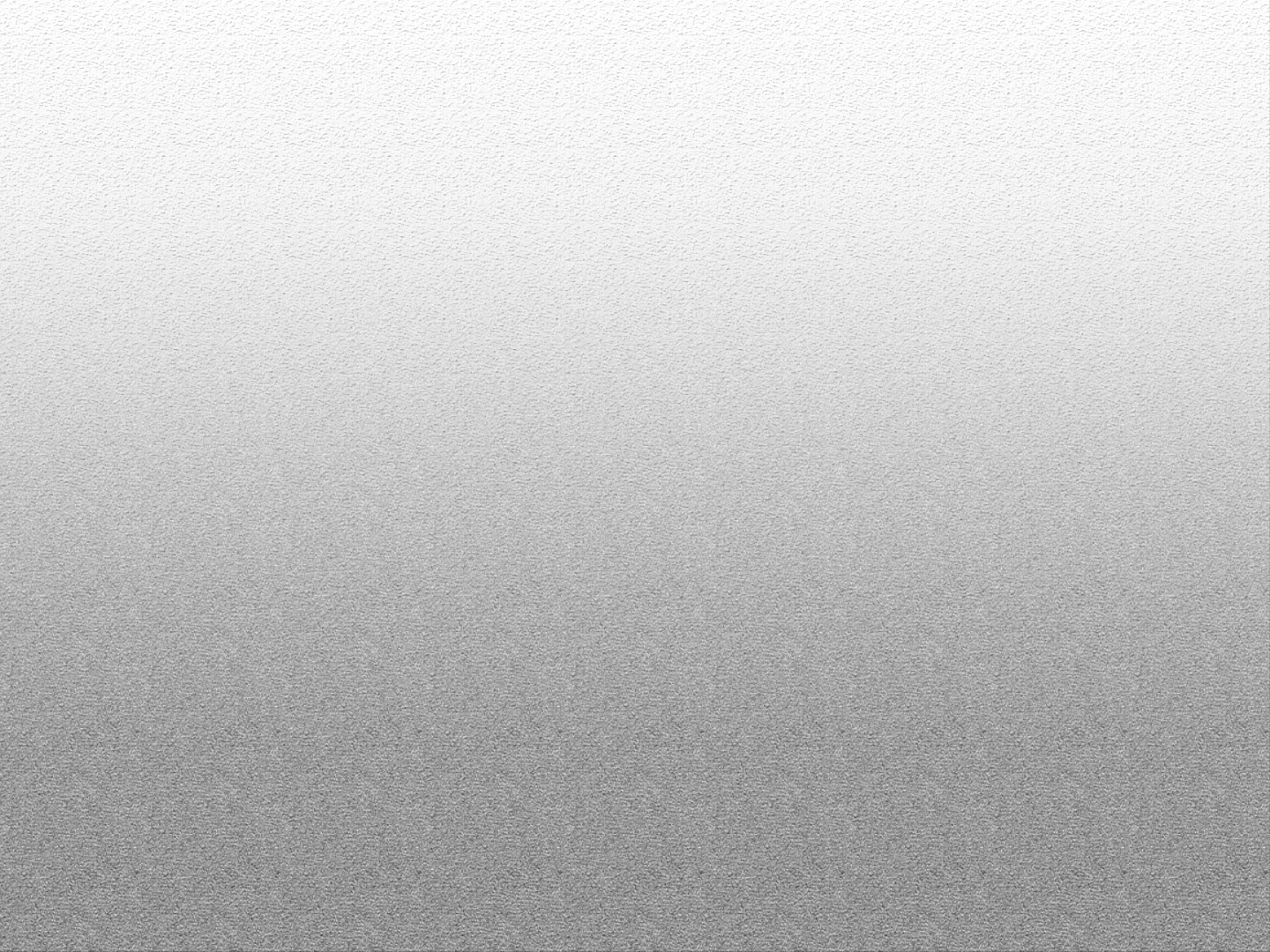 Примечание: Все заголовки — это ссылки, которые ведут на полный текст статьи. Для перехода: зажмите CTRL и щелкните левой кнопкой мыши по интересующему заголовку.Уполномоченный по правам человека в Российской ФедерацииАссоциация юристов России (alrf.ru), 12 августа 2021Татьяна Москалькова: Сильному государству нужна сильная система защиты правНет ничего более важного для репутационного статуса России, чем уважение к человеку, а также государство и государственность для человека и ради человека, сказала уполномоченный по правам человека в РФ Татьяна Москалькова, выступая в Солнечногорске на площадке всероссийского молодежного образовательного форума "Территория смыслов". По словам омбудсмена, у каждого человека в стране сегодня должна быть возможность добиться правды и справедливости, и ее как раз обеспечивает институт омбудсменов. "Сильное государство - сильная система защиты прав", - заявила уполномоченный. Ежегодно в аппарат уполномоченного приходят десятки тысяч обращений: люди хотят решить важные для себя проблемы трудоустройства, обеспечения жильем, охраны здоровья, образования, уголовного права. В настоящее время, по мнению Москальковой, нет ничего важнее создания в государстве такого механизма, чтобы соблюдение прав и свобод перестало быть декларацией и стало реальностью. Очень много обращений к омбудсмену связано с цифровыми правами человека, в частности люди обращаются по вопросам защиты персональных данных, жалуясь на неправомерное распространение через интернет, а также на незаконный сбор и систематизацию личной информации о них. " О нас пишет без нашего спроса кто хочет. Причем не всегда правду. О нашей личной жизни, о нашей работе, комментарии к нашей деятельности. Защиты сегодня в полном масштабе, законодательной и правоприменительной, я считаю, нет", - отметила омбудсмен. Она подчеркнула, что не хватает правового инструментария, способного обеспечить гражданам защиту их прав в условиях развития цифровизации, и стремительно растущая цифровая сфера требует соответствующего расширения законодательного регулирования. Также Москалькова выступила с инициативой внести Федеральному собранию предложения о разработке дополнительных законодательных мер по защите персональных данных. Она рассказала, что сейчас при уполномоченном формируется Молодежный совет как консультативный орган. Его цель - привлекать молодых людей к правозащитной деятельности и формировать у них высокую правовую культуру и гражданскую позицию. Очень много обращений к омбудсмену сегодня связано с цифровыми правами человека " Для нас очень важно взаимодействие с заинтересованными, переживающими за людей и сострадающими людям общественными организациями и просто молодыми правозащитниками", - отметила она и пригласила участников форума к взаимодействию с уполномоченным в рамках этого совета. Прямо на форуме к Москальковой обратилась молодая девушка из Хабаровского края, семья которой в 2017 году лишилась дома из-за пожара. На тот момент в семье было четыре несовершеннолетних ребенка, и администрация поселка, сославшись на большую очередь на жилье, предложила снять его в социальный найм. Но спустя два года семью было решено выселить, так как владелец их нового места жительства принял решение о его продаже. С этого момента семья осталась без крыши над головой. Семья обращалась в различные госорганы, но безрезультатно, поэтому девушка решила попросить о помощи федерального омбудсмена. Москалькова пообещала ей помочь. "Будем самым тщательным образом разбираться в вашей проблеме", - подчеркнула она. все новостиИсточник: Российская газета https://alrf.ru/news/tatyana-moskalkova-silnomu-gosudarstvu-nuzhna-silnaya-sistema-zashchity-prav/Вернуться к оглавлениюРоссия - страна возможностей (rsv.ru), 12 августа 2021Завершилась работа форума "Территория смыслов"11 августа в Мастерской управления "Сенеж" в Солнечногорске состоялось закрытие пятой смены "Служение Отечеству" и Всероссийского молодежного образовательного форума "Территория смыслов". В работе форума приняли участие 5000 человек: каждую смену 350 из них находились на площадке форума, еще 650 присоединялись к работе форума онлайн через платформу "Россия - страна возможностей". Форум проходил с 5 июля по 12 августа.В 2021 году форум принял пять смен: "Голос поколения", "Россия - страна возможностей", "Работать в России", "Политика: новые вызовы" и "Служение Отечеству". Из-за ограничений в связи с распространением коронавирусной инфекции форум "Территория смыслов" проводился в двух форматах: одновременное проведение равнозначных и взаимодополняющих друг друга мероприятий в офлайне и онлайне. Два формата (онлайн и офлайн) помогли привлечь больше участников из разных регионов России, интересных экспертов и спикеров. Команды на форуме смогли более качественно проработать инициативы по развитию государства и общества, развить новые компетенции и навыки у молодых людей, сформировать активные молодежные сообщества.На церемонии закрытия перед участниками выступили советник руководителя Федерального агентства по делам молодежи Антон Тицкий, заместитель генерального директора президентской платформы "Россия - страна возможностей" Ольга Бужинская, проректор по образовательной деятельности Мастерской управления "Сенеж" президентской платформы "Россия - страна возможностей" Мария Афонина и программный директор форума Матвей Навдаев."Форум "Территория смыслов" завершается, мы передаем эстафету форумной кампании следующему яркому мероприятию, где соберется молодежь страны. Это фестиваль креативных лидеров "Таврида.АРТ", он пройдет в Крыму с 8 по 12 сентября 2021 года. В рамках фестиваля состоится и всероссийский форум "Россия - страна возможностей", который мы все с нетерпением ждем. Его участниками станут лауреаты, финалисты и победители проектов и конкурсов нашей платформы. Ребята, я призывают всех вас быть активными, проявлять инициативу! Дерзайте, пробуйте себя, развивайтесь - в нашей стране для молодежи есть все возможности, чтобы быть успешными и реализовать все свои мечты!" - обратилась к участникам форума Ольга Бужинская.Советник руководителя Федерального агентства по делам молодежи Антон Тицкий рассказал о значении форума для Росмолодежи:"Смена "Служение Отечеству" проводится второй раз за всю историю "Территории смыслов" и уже показала свои результаты. Всю неделю вы решали серьезные задачи и прокачивали свои навыки. Будьте активными и берите максимум предоставленных вам возможностей! Я верю, что вы все сможете развить в себе навыки лидерства, эффективной командной работы и предложите новые уникальные форматы межведомственных коммуникаций, которые будут использовать российские министерства и федеральные службы. Верьте в себя, будьте сильными, и у вас все обязательно получится. На форуме прошел грантовый конкурс Росмолодежи, в котором приняли участие онлайн- и офлайн-команды. Проекты носят в основном социальный характер. Грантовый конкурс молодежных инициатив - это возможность, которую можно получить и реализовать. Подчеркну, что ведомство не устанавливает предельного количества грантов".Проректор по образовательной деятельности Мастерской управления "Сенеж" президентской платформы "Россия - страна возможностей" Мария Афонина сообщила результаты отбора в Школу тренеров и модераторов Мастерской управления "Сенеж". Два участника пятой смены успешно прошли отбор в Школу и получили сертификаты для прохождения обучения."Форум был ярким, программа - очень насыщенной, но я уверена, что мы с вами не расстаемся - мы говорим "до свидания". Здесь вы узнали, какие возможности есть у молодых людей в стране, познакомились с проектами и конкурсами нашей платформы "Россия - страна возможностей". Уже осенью мы встретимся в Подмосковье со слушателями "Школы тренеров и модераторов" Мастерской управления "Сенеж". По итогам собеседования в школу поступили 42 человека. В Школе эти молодые люди научатся понятно и грамотно доносить свои мысли до аудитории, принимать точные решения и вникать в суть происходящего, убеждать команду в верности своей позиции. Мы расскажем о правилах работы с аудиторией, научим слышать и слушать собравшихся, навыкам самопрезентации и эффективного общения", - поделилась Мария Афонина. Программный директор форума Матвей Навдаев подвел итоги "Территории смыслов" и обратился к участникам с напутственными словами:"Главное, зачем нужен форум, это вселить в каждого участника надежду и уверенность, что он сам в силах быть успешным в очень широком понимании этого слова. Быть успешным как молодой профессионал и быть успешным как личность. Форум учит вас и нас умению разбираться в себе, умению договариваться, умению говорить "да" и "нет" и умению чувствовать и осознавать ответственность за свои слова и поступки. Форум - это семь очень насыщенных и разных дней постоянного общения и обмена энергией - той, которая очень нужна каждому из нас не только в дни ТС21, но и в любые другие, когда мы хотим принять какое-то решение, сделать шаг, начать менять свою жизнь. Это энергия молодости, а на самом деле много больше - энергия жизни. Мы желаем вам правильно использовать полученную тут энергию, использовать ее себе во благо и во благо нашей любимой Родины!"В течение недели 35 команд выявляли возможности, составляли перечень региональных проектов, а также формировали знания о коллективной коммуникации в социальных сетях. В ходе смены молодые люди принимали участие в мастер-классах, слушали лекции и общались с приглашенными спикерами.На смене обсудили патриотизм и просвещение молодежи, работу с информацией, борьбу с фейками и исследования общественного мнения. Также были обсуждены вопросы сохранения исторической памяти, деятельности силовых структур и значения образования.Для участников очного формата пятой смены с 10 по 11 августа проходил Всероссийский конкурс молодежных проектов. Всего в рамках смены "Служение Отечеству" было представлено 28 проектов. По итогам публичных защит были рекомендованы к присуждению грантовых средств - 9 проектов на общую сумму 4 496000 рублей (список победителей ниже).Всего на форуме "Территория смыслов" в этом году в рамках конкурса было выдано 39 540 000 рублей на реализацию 82 проектов. Перед участниками форума на протяжении всех смен выступали руководители, наставники, эксперты и финалисты проектов президентской платформы "Россия - страна возможностей": конкурсов "Лидеры России", "ТопБЛОГ", "Учитель будущего", "Мастера гостеприимства", "Твой Ход", "Абилимпикс" и других проектов.Гостями и спикерами форума стали первый заместитель Руководителя Администрации Президента, член Наблюдательного совета АНО "Россия - страна возможностей" и наставник конкурса управленцев "Лидеры России" Сергей Кириенко, Министр обороны Российской Федерации, наставник конкурса управленцев "Лидеры России" Сергей Шойгу, помощник Президента Российской Федерации, член Наблюдательного совета АНО "Россия - страна возможностей", куратор трека "Наука" и наставник конкурса управленцев "Лидеры России" Андрей Фурсенко, советник Президента Российской Федерации Валерий Фадеев,Уполномоченный по правам человека в Российской Федерации Татьяна Москалькова, руководитель Федерального агентства по делам молодежи Ксения Разуваева, генеральный директор АНО "Россия - страна возможностей" Алексей Комиссаров, первый заместитель Министра здравоохранения Российской Федерации Виктор Фисенко, заместитель Министра юстиции Российской Федерации Андрей Логинов, первый заместитель Министра просвещения Российской Федерации, член Наблюдательного совета АНО "Россия - страна возможностей" Александр Бугаев, первый заместитель Министра Российской Федерации по делам гражданской обороны, чрезвычайным ситуациям и ликвидации последствий стихийных бедствий Александр Чуприян, директор Департамента информации и печати Министерства иностранных дел Российской Федерации Мария Захарова, председатель Центрального комитета "Коммунистическая партия Российской Федерации", руководитель фракции КПРФ в Государственной Думе Федерального Собрания Российской Федерации Геннадий Зюганов, председатель Политической партии ЛДПР - Либерально-демократической партии России, руководитель фракции ЛДПР в Государственной Думе Федерального Собрания Российской Федерации Владимир Жириновский, член Президиума Генерального совета партии "ЕДИНАЯ РОССИЯ", член Бюро Высшего совета партии "ЕДИНАЯ РОССИЯ", руководитель фракции "ЕДИНАЯ РОССИЯ" в Государственной Думе Федерального Собрания Российской Федерации Сергей Неверов, председатель Социалистической Политической партии "СПРАВЕДЛИВАЯ РОССИЯ - ПАТРИОТЫ - ЗА ПРАВДУ", руководитель фракции "СПРАВЕДЛИВАЯ РОССИЯ" в Государственной Думе Федерального Собрания Российской Федерации Сергей Миронов и другие.На площадке форума было обеспечено выполнение всех санитарно-эпидемиологических требований по профилактике коронавирусной инфекции.Напомним, Форум "Территория смыслов" проводится с 2015 года, до 2018 года он проходил во Владимирской области. С 2019 года площадкой Форума стала Мастерская управления "Сенеж" в Подмосковье. Организаторами Форума выступают Федеральное агентство по делам молодежи и АНО "Россия - страна возможностей", образовательный партнер - Национальный исследовательский университет "Высшая школа экономики".https://cms.rsv.ru/entity/select/news?id=2822Вернуться к оглавлениюДеятельность региональных уполномоченныхУполномоченный по правам человека в Пермском крае (ombudsman.perm.ru), 13 августа 2021Уполномоченный по правам человека в Пермском крае приглашает принять участие в конкурсе плакатов (коллажей) и конкурсе видеороликовПавлом Миковым, Уполномоченным по правам человека в Прикамье, совместно с Министерством образования и науки Пермского края, а также совместно с Министерством социального развития Пермского края проводится конкурс плакатов (коллажей) (ссылка на Положение) среди учащихся 8-11 классов средних общеобразовательных организаций Пермского края и воспитанников организаций для детей, нуждающихся в государственной поддержке. Для участия в конкурсе необходимо предоставить конкурсные материалы и пояснительную записку в срок до 15 октября 2021 года с пометкой "Конкурс рисунков "Единый урок: права человека" по адресу: 614006, г. Пермь, ул. Ленина, 51, каб. 230.Также омбудсманом Прикамья совместно с Министерством образования и науки Пермского края проводится конкурс видеороликов (ссылка на Положение) среди студентов образовательных организаций среднего профессионального и высшего образования.Для участия в конкурсе видеороликов необходимо отправить заявку на участие в конкурсе и конкурсную работу в виде видеоролика с пометкой "Конкурс видеороликов "Единый урок: права человека" в срок до 30 октября 2021 г. на электронный адрес: asmhitarian@uppc.permkrai.ru, либо предоставить на электронном носителе (CD, DVD, флэш карта) по адресу: ул. Ленина, д. 51, каб. 226, г. Пермь, 614006.Конкурсы приурочены к Всероссийской акции Единый урок "Права человека", проводимой Уполномоченным по правам человека в Российской Федерации Татьяной Москальковой в честь 45-летия подписания Международного пакта об экономических, социальных и культурных правах, Международного пакта о гражданских и политических правах, 15-летия подписания Конвенции о правах инвалидов.Приглашаем учащихся и студентов присоединиться к проведению акции.По всем вопросам обращаться к Мхитарян Алине Самвеловне, главному специалисту отдела по взаимодействию с исполнительными органами государственной власти, органами местного самоуправления, институтами гражданского общества в Аппарате Уполномоченного по правам человека в Пермском крае. Телефон: (342) 235-12-04, E-mail: asmhitarian@uppc.permkrai.ruНовости по теме: конкурсы, права человека http://ombudsman.perm.ru/news/2021/08/13/8861/Вернуться к оглавлению2. Защита гражданских и политических прав и свобод	2.1. Право избирать и быть избранным	РИА Новый День (newdaynews.ru), 13 августа 2021Видеонаблюдение на выборах-2021 будет закрыто для обычных гражданВ Свердловской области около 60% избирательных участков оснастят камерами для трансляции парламентских выборов, которые пройдут с 17 по 19 сентября. Однако в этом году по решению Центризбиркома видеонаблюдение не будет общедоступным. Веб-картинку процесса голосования жителей получат только избирательные комиссии, штабы кандидатов и партий, общественные наблюдатели."В регионе всего 2486 постоянных и 38 временных избирательных участков. Видеонаблюдение от ПАО "Ростелеком" будет обеспечено с 1531 избирательного участка и из 80 территориальных избирательных комиссий. Еще 993 участка будут обеспечены видеорегистраторами (они ведут запись, а не трансляцию, - прим. ред.), которые закупает и устанавливает избирательная комиссия Свердловской области", - сообщил председатель облизбиркома Владимир Русинов.В Екатеринбурге трансляцию трехдневных выборов можно будет посмотреть в Центре общественного наблюдения, который расположится на двух этажах Дворца молодежи. Там будут места не только для общественников и журналистов, но и для заинтересованных избирателей, рассказали "Новому Дню" в пресс-службе областного избиркома. То есть формально у обычных граждан будет доступ к видеонаблюдению, только для этого им придется лично придти в ЦОН и смотреть только ту трансляцию, которую предоставляет избирком. Поэтому об открытости процедуры говорить не приходится. "Новый День" направил запрос в "Ростелеком" с просьбой объяснить технические нюансы видеотрансляции выборов в этом году.Во время кампании в Госдуму в 2016 году видеонаблюдение было доступным для всех. ЦИК организовывал трансляцию выборов на специальном сайте, где даже не требовалась авторизация пользователей. Впервые камеры видеонаблюдения на избирательных участках появились весной 2012 года, когда граждане России избирали президента страны. Решение было принято после волны масштабных митингов против фальсификаций на выборах.Екатеринбург, Валентина Ярославцева Видеонаблюдение на выборах-2021 будет закрыто для обычных гражданhttps://newdaynews.ru/ekaterinburg/732715.htmlВернуться к оглавлениюИА Regnum, 13 августа 2021Беспрецедентное количество партий допущено к выборам в Кузбассе - экспертКемерово, 13 августа 2021, 06:14 - REGNUM Ассоциация "Независимый общественный мониторинг" (НОМ) проверила готовность Кемеровской области к выборам. По словам эксперт НОМ Олега Иванникова, регион готов к голосованию, которое пройдет с 17 по 19 сентября.Отметим, что осенью в Кузбассе будут выбирать депутатов в Государственную думу РФ восьмого созыва, в горсоветы Кемерова и Новокузнецка, состоятся довыборы в областной парламент по 22-му округу и ряд выборов в органы местного самоуправления."Я, как эксперт, делаю выводы, что выборы в Кузбассе пройдут открыто, законно и конкурентно, так как беспрецедентное количество политических партий допущено к выборному процессу, - отметил Иванников. - Честность и прозрачность кампании обеспечивают сразу три института - уполномоченный по правам человека, Общественная палата, избиркомы, - а общественные наблюдатели "перекрывают" все участки. Это обеспечивает информационную безопасность, противодействие фейкам". По данным облизбиркома, на сегодня в Кемеровской области выдвинуто более тысячи кандидатов, из них 43 - в Государственную думу. В дни голосования в регионе будут действовать 1676 постоянных избирательных участков и 19 временных.История вопросаВ единый день голосования 19 сентября 2021 года пройдут выборы депутатов Госдумы, а также ряд региональных выборов. В частности, будут досрочно избирать глав Хабаровского края, Мордовии и Белгородской области. Состоятся очередные выборы в Тульской, Тверской и Ульяновской областях, в Туве и Чечне. В этот же день депутаты региональных законодательных собраний выберут глав Дагестана, Северной Осетии и Карачаево-Черкесии. Еще в 39 регионах пройдут выборы депутатов местных советов. Выборыhttps://regnum.ru/news/3343671.htmlВернуться к оглавлениюВестник ЦИК России (vestnik.cikrf.ru), 12 августа 2021В Избиркоме Камчатского края прошла встреча с сотрудниками Уполномоченного по правам человека региона11 августа 2021 года в Избирательной комиссии Камчатского края прошла встреча с сотрудниками Уполномоченного по правам человека региона.В преддверии единого дня голосования 19 сентября 2021 года сотрудниками аппарата Уполномоченного по правам человека в Камчатском крае будет организована работа "горячей линии" по вопросам соблюдения избирательных прав граждан. Стороны договорились об оказании содействия в реализации полномочий в соответствии с действующим законодательством о выборах. Подробнее...По материалам Избирательной комиссии Камчатского края http://vestnik.cikrf.ru/vestnik/publications/news/50142.htmlВернуться к оглавлениюКоммерсантъ, 13 августа 2021ЦИК ЗАВЕРШИЛ РЕГИСТРАЦИЮ ПАРТИЙНЫХ СПИСКОВ НА ВЫБОРАХ В ГОСДУМУАвтор: Рожкова ЕленаЦентризбирком (ЦИК) 12 августа закончил регистрацию федеральных списков партий, участвующих в выборах в Госдуму. Последним был зарегистрирован самый многочисленный список "Единой России" в количестве 394 человек. Правда, в тот же день стало известно о кончине одного из кандидатов - депутата Госдумы Петра Пимашкова, поэтому их число уменьшилось до 393.Всего в осенних выборах примут участие 14 партий. Все они имеют "парламентскую льготу", то есть могут регистрировать своих кандидатов без сбора подписей избирателей. Единственная партия без такой льготы, "Российский общенародный союз" во главе с экс-кандидатом в президенты Сергеем Бабуриным, собрать необходимые 200 тыс. подписей не смогла.Впрочем, потери были и у "льготников". Так, из списка партии "Новые люди" ЦИК исключил ее зампреда Александра Даванкова, у которого обнаружилось второе гражданство. Занимавший третье место в списке КПРФ директор "Совхоза им. Ленина" Павел Грудинин был снят с выборов из-за наличия у него акций в белизской офшорной компании Bontro Ltd. А регистрация партсписка "Яблока" состоялась лишь после того, как партия согласилась маркировать одного из своих кандидатов, экс-главу ликвидированной "Открытой России" Андрея Пивоварова, как "кандидата, аффилированного с НКО - иностранным агентом".Жеребьевка по определению порядковых мест партий в бюллетене пройдет 16 августа.Вернуться к оглавлениюNEWS.ru, 12 августа 2021Участникам онлайн-выборов в Москве пообещали розыгрыш машин и квартир - NEWS.ru - 12.08.21Автор: Оглоблин ВячеславВласти Москвы планируют разыграть автомобили и квартиры в столице среди избирателей, проголосовавших на выборах в Госдуму через электронную систему. Об этом говорится на сайте программы "Миллион призов", которая была создана для вручения подарков на голосовании по поправкам в Конституцию.Победители могут получить однокомнатную квартиру в столице, автомобиль или призовые баллы, которые можно обменять на поощрения партнеров.С инициативой о розыгрыше жилья выступила Московская торгово-промышленная палата. Ее президент Владимир Мохте рассказал, что призовой фонд составляет 100 автомобилей и 20 квартир, передает ТАСС.Призываю всех, кто планирует принимать участие в голосовании, сделать это в электронном виде, потому что это удобно, безопасно и, как выясняется, довольно выгодно и интересно, - подчеркнул он.Единый день голосования в 2021 году в России пройдет с 17 по 19 сентября. Гражданам предстоит выбрать депутатов Государственной думы. Этот орган будет избран на пять лет по смешанной системе: 225 депутатов будут избраны по партийным спискам, столько же - по одномандатным округам.На этих выборах гражданам не будет доступна онлайн-трансляция с избирательных участков. Для наблюдения нужно будет посетить специальный центр. В ЦИК объяснили нововведение переходом на трехдневное голосование. Представители оппозиции и объединений наблюдателей считают, что комиссия ограничивает прозрачность волеизъявления россиян. По мнению правозащитника Григория Мельконьянца, ограничение доступа к видеонаблюдению является попыткой "скрыть от общества те события, которые будут происходить три дня и две ночи на избирательных участках".Добавить наши новости в избранные источникиДобавить https://news.ru/society/uchastnikam-onlajn-vyborov-v-moskve-poobeshali-rozygrysh-mashin-i-kvartir/Вернуться к оглавлениюThe Insider (theins.ru), 12 августа 2021В ЦИК предложили маркировать наблюдателей, связанных с "иноагентами" . "Голос": НКО не могут направлять наблюдателей на выборыВ Центризбиркоме предлагают маркировать наблюдателей, связанных с организациями, признанными "иностранными агентами". Об этом член ЦИК Игорь Борисов заявил в ходе заседания комиссии, сообщает ИА "Закон"."Вполне допустимо, что мы не будем запрещать назначать таких [связанных с "иноагентами"] наблюдателей, но соответствующим образом их маркировать", - сказал Борисов. Руководитель отдела мониторинга выборов движения "Голос" Андрей Бузин объяснил The Insider, что по закону общественные организации вообще не имеют право направлять наблюдателей на выборы, поэтому непонятно, каких именно наблюдателей мог иметь в виду Борисов. "Общественная организация на выборы депутатов Государственной думы не имеет права направлять наблюдателей. На некоторых муниципальных выборах и региональных выборах, но таких субъектов мало, где-то четверть, есть возможность направлять наблюдателей от общественных организаций, но там и общественные организации соответствующего уровня должны быть. И вряд ли они будут направлять", - сказал Бузин.В июле ЦИК опубликовал новый порядок видеонаблюдения на избирательных участках, согласно которому граждане не смогут посмотреть видео с камер наблюдения, так как доступ к единому открытому порталу наблюдения за голосованием будут иметь только "участники политического процесса".Видеонаблюдением на сентябрьских выборах в Государственную думу будет охвачено порядка 50 тысяч участков, где голосуют более 80% избирателей, подчеркивается в сообщении Избиркома. Трансляции будут вестись на служебном портале, доступ к которому, согласно информации ЦИК, будут иметь центральная, региональные, территориальные и участковые избирательные комиссии, а также центры наблюдения, политические партии и кандидаты.При этом уточняется, что кандидат сможет посмотреть трансляцию с участков только из того округа, где он баллотируется. Кроме того, в регионах будут созданы центры наблюдения, куда пригласят представителей всех партий.В июле 2020 года независимые наблюдатели и члены движения "Голос" заявили, что настолько высокого уровня фальсификаций, который наблюдался на общероссийском голосовании по поправкам к Конституции, они не видели с 2011 года. О том, как вбрасывали бюллетени, фальсифицировали списки и рисовали голоса от лиц несуществующих граждан, вы можете прочитать в подборке The Insider "Не твой голос, не твоя Конституция. 5 примеров фальсификации выборов, попавших на видео".https://theins.ru/news/244188Вернуться к оглавлениюКоммерсантъ (kommersant.ru), 13 августа 2021ЦИК завершил регистрацию партийных списков на выборах в ГосдумуАвтор: Рожкова ЕленаЦентризбирком (ЦИК) 12 августа закончил регистрацию федеральных списков партий, участвующих в выборах в Госдуму. Последним был зарегистрирован самый многочисленный список "Единой России" в количестве 394 человек. Правда, в тот же день стало известно о кончине одного из кандидатов - депутата Госдумы Петра Пимашкова, поэтому их число уменьшилось до 393.Всего в осенних выборах примут участие 14 партий. Все они имеют "парламентскую льготу", то есть могут регистрировать своих кандидатов без сбора подписей избирателей. Единственная партия без такой льготы, "Российский общенародный союз" во главе с экс-кандидатом в президенты Сергеем Бабуриным, собрать необходимые 200 тыс. подписей не смогла.Впрочем, потери были и у "льготников". Так, из списка партии "Новые люди" ЦИК исключил ее зампреда Александра Даванкова, у которого обнаружилось второе гражданство. Занимавший третье место в списке КПРФ директор "Совхоза им. Ленина" Павел Грудинин был снят с выборов из-за наличия у него акций в белизской офшорной компании Bontro Ltd. А регистрация партсписка "Яблока" состоялась лишь после того, как партия согласилась маркировать одного из своих кандидатов, экс-главу ликвидированной "Открытой России" Андрея Пивоварова, как "кандидата, аффилированного с НКО - иностранным агентом".Жеребьевка по определению порядковых мест партий в бюллетене пройдет 16 августа.https://www.kommersant.ru/doc/4938777Вернуться к оглавлению3. Защита социальных, экономических и культурных прав и свобод	3.4. Право на охрану здоровья и медицинскую помощь	News-Life (news-life.pro), 12 августа 2021Право есть, лекарств нетИркутянину Андрею Рыбкину 30 лет, с раннего детства он живет с диагнозом "первичный иммунодефицит". У Андрея не вырабатываются иммуноглобулины (антитела), и чтобы не умереть, он должен регулярно получать инъекции специальных препаратов. Но с апреля 2021 года в городской больнице № 8, к которой прикреплен пациент, этих лекарств нет.- Андрею ставили шведский препарат. Сейчас ни его, ни других зарубежных либо российских иммуноглобулинов нет. Сыну умирать теперь? - задает риторический вопрос мама молодого человека Наталья Рыбкина.Куда пропал иммуноглобулин?Иммуноглобулины должна закупать больница за счет средств фонда ОМС, однако, как пояснили "АиФ в ВС" в областном министерстве здравоохранения, сделать этого она не может.- Перебои с иммуноглобулинами могут встречаться в связи с временным отсутствием препаратов на фармацевтическом рынке России, - говорит первый заместитель министра Анна Данилова. - На объявленные 8-й больницей торги не поступило ни одной заявки от поставщиков лекарств. Медучреждение проведет торги повторно.Сколько всего в Иркутской области пациентов с аналогичным диагнозом и какова ситуация у них, в ответе на наш официальный запрос минздрав не сообщил. Насколько известно Наталье Рыбкиной, у пациентов с первичным иммунодефицитом, которые прикреплены к другим больницам по региону, таких проблем, как у ее сына, не возникает.Но случай Андрея точно не единичный. С нехваткой иммуноглобулина в последние два года сталкиваются по всей стране. Причины этому называют две. Во-первых, в связи с пандемией снизилось число людей, сдающих кровь, а иммуноглобулины делают из плазмы донорской крови. Во-вторых, на наш рынок неохотно заходят западные производители лекарств. Дело в том, что российские препараты втрое дешевле западных, к тому же в нашей стране действует правило "третий лишний" (иностранные товары не могут участвовать в госзакупке при наличии как минимум двух отечественных предложений). Все это отпугивает иностранных производителей от российского рынка.В ситуации Андрея Рыбкина после обращения в минздрав был найден временный выход. 29 июля ему прокапали остатки имеющегося в больнице № 8 иммуноглобулина (в ответе минздрава говорится о половине требуемой дозы, по словам его мамы, поставили только треть), на август выдали направление в Областную больницу, но дальше по-прежнему неизвестность... "Узкий" список льготниковАналогичные проблемы с обеспечением бесплатными лекарствами существуют и у пациентов с другими диагнозами.В конце июля в Иркутске прошел круглый стол, организованный обществом пациентов с болезнью Бехтерева (хроническое воспалительное заболевание, при котором поражаются суставы или позвоночник). Его участники говорили как раз о сложностях с получением необходимых препаратов по ОМС.- В феврале-марте 2021 года мы опросили пациентов с ревматическими заболеваниями из 50 регионов РФ, - рассказала руководитель общественной организации Наталья Шаталова. - 38% испытывают трудности с получением лекарств по основному заболеванию, 51% - с доступом в медицинские учреждения, 41% не получают регулярно медпомощь по месту жительства.Росздравнадзор по Иркутской области тоже дает нерадостную статистику. По словам руководителя ведомства Ольги Лебедь, в 2020 году число жалоб выросло, при этом 68% из них касаются обеспечения лекарствами.Приангарье сложность еще и в том, что областной закон № 106, устанавливающий перечень заболеваний, при которых гражданина обеспечивают бесплатными либо льготными лекарствами, включает более узкую группу граждан, чем указано в аналогичном постановлении правительства РФ № 890. Например, в отличие от той же Томской области, у нас остаются "за бортом" больные псориатическим артритом, псориазом.- В результате пациенты, которые лечатся в федеральных медучреждениях, боятся начинать лечение препаратами, отсутствующими в региональном перечне, потому что, вернувшись домой, они не смогут продолжить терапию, - поясняет Наталья Шаталова.Сначала оформи инвалидностьУполномоченный по правам человека в Иркутской области Светлана Семенова также разделяет обеспокоенность общественников.- Территориальная программа госгарантий сформирована и реализуется в Приангарье с существенным нарушением прав граждан, - говорит она.Помимо "зауженного" перечня льготных лекарств омбудсмен видит нарушение прав пациентов в приказе областного минздрава № 37-мпр. Чтобы получить право на льготное обеспечение лекарствами, гражданин должен помимо других документов предоставить заключение ведущего специалиста по его заболеванию, причем выданное максимум три месяца назад.- Это избыточная административная процедура, - уверена Светлана Семенова, - в законодательстве нигде не сказано, что люди должны предоставлять такое заключение.Уполномоченный по правам человека обратилась к министру здравоохранения с письмом, в котором предлагает отменить данное требование к пациентам.- Полностью согласен, это абсолютно избыточная норма, - поддерживает омбудсмена сопредседатель Всероссийского союза пациентов Ян Власов. - Она тормозит лечение, бывали случаи, что и на год дело затягивалось. А ведь за это время здоровье человека может еще больше ухудшиться. Это вообще-то можно квалифицировать как оставление в опасности, статья 124 УК РФ.Другая проблема: ряд федеральных препаратов, которые стоят миллионы рублей, пациенты вроде и на руки получают, но не могут ими воспользоваться, из-за того что на местах фонд ОМС не прописал для таких препаратов КСГ (клинико-статистические группы). Например, препарат нужно ставить в спинно-мозговой канал или разводить его должен специалист. Но человек приходит в отделение, а ему там говорят: "Со своим нельзя". И препарат либо "скисает", либо его ставят неправильно. Вроде бы и деньги государство потратило, а доступность лечения не увеличилась.А пациенты, например, с сердечно-сосудистыми заболеваниями, прежде чем получить бесплатные лекарства, должны оформить инвалидность. То же касается и людей с болезнью Бехтерева, которые из-за такой законодательной коллизии практически не могут получать терапию генноинженерными биологическими препаратами.- От такой практики давно уже пора отходить, - уверен Ян Власов.Похожие материалы:Иркутская область получит 59 миллионов на бесплатные лекарства от COVID-19Суд оштрафовал фармкомпанию из Иркутска за выпуск некачественных лекарствПартия препарата для лечения СМА поступит в Иркутскую область 20 января Право есть, лекарств нетВернуться к оглавлениюРегиональное отделение партии Справедливая Россия в Республике Карелия (karelia.spravedlivo.ru), 12 августа 2021Всероссийская пресс-конференция "Особенности принудительной вакцинации. Прививаться нужно, увольнять нельзя!"28 июля состоялась общефедеральная часть Всероссийской пресс-конференции Партии СПРАВЕДЛИВАЯ РОССИЯ - ЗА ПРАВДУ "Особенности принудительной вакцинации. Прививаться нужно, увольнять нельзя!".В ней приняли участие Председатель Партии СПРАВЕДЛИВАЯ РОССИЯ - ЗА ПРАВДУ, руководитель фракции "СР" в Госдуме Сергей Миронов, Сопредседатели партии Геннадий Семигин и Захар Прилепин, Исполнительный Секретарь Президиума Центрального совета - Руководитель Центрального Аппарата партии Дмитрий Гусев, депутат фракции "СР" в Госдуме Олег Шеин, члены партии Яна Лантратова и Екатерина Гордон, председатель "Союза матерей России" Ольга Панина. Модератором мероприятия выступила Секретарь Президиума Центрального совета партии по информационной политике Марина Ким.Марина Ким подчеркнула, что СПРАВЕДЛИВАЯ РОССИЯ - ЗА ПРАВДУ первой из всех политических сил стала говорить о неправомерности принудительной вакцинации и о защите трудовых прав граждан, о запугивании и давлении вплоть до увольнения за отказ от вакцинации. Она рассказала, что юристы партии в этой ситуации активно занимаются защитой прав граждан - им поступает до тысячи обращений в сутки."Мы ведем работу по трем направлениям, - пояснила Марина Ким. - Это и Центры защиты прав граждан, которые собирают обращения граждан, помогают людям квалифицированной юридической помощью. Через spravedlivo2021.ru - наш партийный ресурс - мы также собираем жалобы, и нам помогает "Союз добровольцев России" во главе с Яной Лантратовой, куда приходят мешки писем от людей, оказавшихся в безвыходной несправедливой ситуации".Она также рассказала о том, что сейчас от Москвы до Хабаровска проходит автопробег СПРАВЕДЛИВОЙ РОССИИ - ЗА ПРАВДУ, в ходе которого собираются жалобы граждан на то, как их принуждают вакцинироваться. По ее словам, обратная связь говорит о том, что люди возмущены тем, что меры по вакцинации, призванные их защитить, превращаются в карательные.Позицию Социалистической политической партии "СПРАВЕДЛИВАЯ РОССИЯ - ПАТРИОТЫ - ЗА ПРАВДУ" озвучил Сергей Миронов. Политик рассказал, что вчера сделал первую прививку вакциной "Спутник V", а 17 августа сделает вторую. Он подчеркнул, что это его личный выбор и личная позиция, принуждение в этом вопросе недопустимо. Депутат возмутился предложением Министерства труда и соцзащиты отстранять от работы без сохранения заработной платы за отказ прививаться. "А они подумали, как люди жить будут? Люди и так еле выживают!, - подчеркнул он. - Минтруд, вы о чем думаете? Люди не верят властям, потому что вы обманываете людей, и вот вам результат. Убедите людей, докажите, что нужно вакцинироваться. Наш слоган "Прививаться нужно, увольнять нельзя!" Нельзя принуждать людей - у кого-то есть медицинские противопоказания, а кто-то сам не хочет, и это его убеждение. И не нужно его заставлять всеми правдами и неправдами".Он призвал "Единую Россию" не заниматься симуляцией заботы о здоровье, а вспомнить, как себя чувствуют пенсионеры, которым на пять лет отложили выход на пенсию, и работающие пенсионеры, оставленные без индексации. Парламентарий отметил, что эти решения были приняты именно голосами фракции "ЕР" в Госдуме, против чего выступала фракция "СР".По его словам, СПРАВЕДЛИВАЯ РОССИЯ - ЗА ПРАВДУ осознанно не подписала с "ЕР" соглашение о безопасности выборов, так как оно направлено не на реальную заботу о здоровье избирателей, а на снижение явки. "В "ЕР" хотят "засушить" явку, у них есть подневольные бюджетники, им не нужно, чтобы страна встала и проголосовала против монополии этой партии", - пояснил он."Вакцинироваться нужно, и многие в партии уже вакцинировались или планируют это сделать, - резюмировал Сергей Миронов. - Но мы абсолютно убеждены - принуждать нельзя, нельзя людей заставлять. И кто бы что не говорил, главная причина, почему люди не хотят вакцинироваться - это неверие властям, других причин нет. И в этом стесняются признаться "ЕР" и те, кто идет в ее фарватере"."Мы не антипрививочники. Мы - государственники, и хотим блага для нашего народа", - подчеркнул политик.В заключение он призвал профсоюзы активнее включаться в защиту граждан. "Федерация независимых профсоюзов России, ваше слово где? Ваших людей без денег вышвыривают, не дают работать. Вы чего молчите? Опять все профукаете, как и раньше! Мы этого не позволим!" - констатировал политик.Захар Прилепин отметил, что законность подменяется масштабной информационной кампанией о вакцинации, которую ведут определенные лица, шантажируя и унижая россиян, обвиняя их в том, что они являются причиной распространения ковида."Государство должно установить прозрачные правила, заключив с гражданами Федерации общественный и прочие форматы договора о том, что любые последствия вакцинации государство берет на себя", - уверен он.Политик также подчеркнул, что Президиум партии сделал заявление о недопустимости принудительной вакцинации раньше, чем об этом сказал Президент России Владимир Путин, и это признак соразмерности и здравого смысла СПРАВЕДЛИВОЙ РОССИИ - ЗА ПРАВДУ.Геннадий Семигин от имени партии высказал слова соболезнования всем потерявшим близких за время пандемии.Проблема с принудительной вакцинацией, по его словам, - это вершина айсберга, фундаментальная проблема в том, что здоровье граждан, их иммунитет находятся на низком уровне."Опросы показывают, что молодежь до 22 лет на 70% не здорова. Где чистая вода, доступные качественные продукты, экология, здоровый образ жизни? Все то, что обязано предоставить государство - ввести жесткий контроль и надзор за качеством", - сказал он, добавив, что партия одной из главных практических задач считает укрепление здоровья человека.По его мнению, пандемия ярко показала разрушительность оптимизации здравоохранения - не хватает больниц, медицинских кадров, устарели технологии и лекарства. Он уверен, что в России сейчас еще три эпидемии, наряду с пандемией ковида, - онкологическая, диабетическая и сердечно-сосудистая.Политик также указал на противоречивость эпидемиологических мер - введение и отмену QR-кодов, открытие Турции и Египта на фоне ограничений для общепита и т.д. Но самое большое возмущение, по его словам, вызывают действия работодателей в отношении сотрудников, отказавшихся от вакцинации.В отношении возможности возникновения следующих волн пандемии или иных эпидемий, Геннадий Семигин сказал, что РФ к ним совершенно не готова и в медицинском, и в законодательном аспектах, в частности, в плане защиты права на труд и на отдых."Главные практические задачи - жизнь и здоровье людей, укрепление здоровья нации, и наша партия будет самым прямым образом влиять на эти процессы, нравится это кому-то или нет", - резюмировал Геннадий Семигин.В ходе пресс-конференции прошли прямые включения, в ходе которых пострадавшие от действий работодателей граждане рассказали о том, с чем им пришлось столкнуться из-за отказа от прививки. В ответ Сергей Миронов еще раз призвал всех незаконно ограниченных в трудовых правах обращаться в партийные Центры защиты прав граждан, находящиеся в каждом регионе страны.Олег Шеин отметил, что понимает осторожное и сдержанное отношение общества к вакцинации, которое оценивает советскую и современную медицину явно не в пользу последней. Он также высказался за ответственный и открытый диалог власти с гражданами, в ходе которого должны быть даны однозначные ответы на волнующие граждан вопросы - нужно ли прививаться тем, у кого есть антитела, какая доля привитых заболевает и т.д. Он добавил, что беззаконие, контрастирующее с заявлениями Президента, которое происходит в стране, только увеличивает скепсис граждан." СПРАВЕДЛИВАЯ РОССИЯ - ЗА ПРАВДУ и Конфедерация труда России вместе стоят на страже интересов работников, и вся "сетка" профсоюзов России вместе с ЦЗПГ всецело задействована в защите прав людей от принуждения к вакцинации", - отметил депутат.Как сообщил Дмитрий Гусев, сегодняшнее мероприятие проходит в формате всероссийской пресс-конференции - в 85 регионах России проходят встречи представителей РО партии, лидеров партийного списка кандидатов в Госдуму с прессой, где они рассказывают о нарушениях прав граждан в связи с принудительной вакцинацией. Он предостерег, что сейчас происходит попытка сделать выборы 19 сентября незаконными - допускать на участки только вакцинированных граждан."Мы, Партия СПРАВЕДЛИВАЯ РОССИЯ - ЗА ПРАВДУ категорически против этого. Мы считаем, что чем больше наблюдателей будет на участках, тем честнее будут выборы, тем больше будет доверия к результатам, и тем точнее результаты будут отражать мнение жителей России", - подчеркнул Дмитрий Гусев, добавив, что для наблюдателей достаточно тестов ПЦР, которые государство должно оплачивать, и не только наблюдателям, но и всем гражданам страны.Он также напомнил, что закон "Об иммунопрофилактике инфекционных болезней", разрешающий региональным властям вводить обязательную вакцинацию, был принят в 1998 году, когда большинство в ГД составляла КПРФ. "Сейчас, когда КПРФ борется с вакцинацией вообще, хочется спросить лидера коммунистов, когда они обманывали народ - в 1998 году или сейчас, или и тогда, и сейчас? КПРФ ввела в стране возможность принудительной вакцинации, как вы можете сегодня говорить обратное?" - возмутился Дмитрий Гусев.Об ограничениях прав и свобод можно говорить, когда человек является преступником, когда нарушен закон, уверена Екатерина Гордон, но сейчас ограничивают в правах тех, кто не совершил преступления. "Иметь иное мнение, иное отношение к вакцине - это не значит быть преступником", - подчеркнула она, добавив, что пандемия - не повод отказываться от прав и свобод.Яна Лантратова рассказала о причинах недоверия граждан к вакцинации, которые были выявлены в ходе мониторинга, проведенного "Союзом добровольцев России" - это страх из-за слухов о вакцине, недостаток информации и научно обоснованного разъяснения и пр. При этом, подавляющее количество респондентов высказывались категорически против принуждения к вакцинации. Проблема вакцинации, по ее словам, волнует людей, создает негативный фон и социальное напряжение.Председатель "Союза матерей России" Ольга Панина рассказала о родительской позиции по обязательной вакцинации детей. По ее словам, опасения вызывают возможные ограничения непривитых детей в правах на очное обучение.Марина Ким сообщила, что все обращения граждан, ограниченных в правах из-за вакцинации, будут переданы Уполномоченному по правам человека Татьяне Москальковой.В пресс-конференции по видеосвязи приняли участие представители ряда региональных отделений партии, которые рассказали об ограничениях, с которыми пришлось столкнуться гражданам из-за принуждения к вакцинации, и о шагах, которые предпринимают с связи с этим представители партии."Те, кто навязывает нам образ атипрививочников - ошибаются. И ошибка эта злонамеренная и сознательная. Позиция наша открыта: мы считаем, что вакцинироваться нужно, но каждый решение принимает сам, принуждение недопустимо - это нарушение Конституции, нарушение прав и свобод, в том числе трудовых прав", - подвел итоги пресс-конференции Сергей Миронов. https://karelia.spravedlivo.ru/005191253.htmlВернуться к оглавлению3.7. Право на защиту семьи, материнства, отцовства и детстваBusiness.ru, 12 августа 2021Ежемесячные детские пособия вырастут в размереСейчас детские пособия составляют 40% от зарплаты и выплачиваются до достижения ребенком 1,5 года, минимальный размер выплат хотят приравнять к МРОТ.Нет времени читать? Оставьте почту - пришлем ссылку на статьюС инициативой о повышении размеров пособия и увеличения сроков его выплаты с 1,5 до 3 лет выступила омбудсмен по правам ребенка при президенте РФ. Обвалились цены на бухобслуживание в аутсорсинге Она заявила:Увеличение размера ежемесячного пособия по уходу за ребенком до полутора лет с 40 до 100 процентов, до средней заработной платы, считаю, что это важная задача. По ее мнению, это существенно поможет женщинам, имеющим маленьких детей, особенно в "проблемных" регионах. Кроме того, если пособие будет повышено, это даст мама право выбора - отдавать ли ребенка в садик и идти на работу или же заниматься его воспитанием до 3 лет самостоятельно.Не пропустите актуальное по теме "Кадры" :Аутсорсинг, лизинг и аутстаффинг персонала: в чем отличия 10 ошибок при работе с персональными данными. К чему придерется Роскомнадзор. УВОЛИТЬ НЕЛЬЗЯ ОСТАВИТЬ: ответы на острые вопросы работодателей Ваш браузер не поддерживает плавающие фреймы! Для новостей малого бизнеса мы запустили специальный канал в Telegram и группы во Вконтакте, Фейсбуке и Одноклассниках. Присоединяйтесь! Даже Твиттер есть.Новости СМИ2 https://www.business.ru/news/26396-posobieВернуться к оглавлению4. Защита прав человека в уголовном процессе, в местах принудительного содержания и при производстве по делам об административных правонарушениях	4.1 Защита прав человека в уголовном процессе	ТАСС, 12 августа 2021Соратники Навального Жданов и Волков заочно обвинены в создании незаконной НКОКак сообщил адвокат Владимир Воронин, по делу назначено несколько экспертизМОСКВА, 12 августа. /ТАСС/. Соратникам Алексея Навального Ивану Жданову и Леониду Волкову заочно предъявлено обвинение в создании некоммерческой организации, посягающей на права граждан."Моему подзащитному Жданову заочно предъявлено обвинение по ч. 2 ст. 239 УК РФ "Создание некоммерческой организации (включая некоммерческую организацию, выполняющую функции иностранного агента), деятельность которых сопряжена с побуждением граждан к отказу от исполнения гражданских обязанностей или к совершению иных противоправных деяний, а равно руководство такой организацией либо структурным подразделением", - сказал адвокат Жданова Владимир Воронин.Источник ТАСС в правоохранительных органах отметил, что аналогичное заочное обвинение предъявлено Волкову."В настоящее время по делу назначено несколько физиогномических и лингвистических экспертиз. Заочную меру пресечения Жданову по этому делу решили не избирать", - отметил Воронин.Ранее сообщалось, что следствие предъявило аналогичное обвинение Алексею Навальному - в создании организации, посягающей на личность и права граждан. Как сообщила ТАСС официальный представитель Следственного комитета РФ Светлана Петренко, по данным следствия, Навальный создал некоммерческую организацию, выполняющую функции иностранного агента, - Фонд борьбы с коррупцией (ФБК, признан в РФ НКО-иноагентом и экстремистской организацией). С 2011 года Навальный совместно с Иваном Ждановым, Леонидом Волковым и другими людьми руководил ею. СК считает, что деятельность фонда была сопряжена с побуждением людей к совершению противоправных деяний.Следователи полагают, что Навальный, Волков, Жданов и другие люди распространили на своих личных страницах в интернете и на страницах ФБК от имени возглавляемой ими организации сообщения, содержащие призывы к участию граждан РФ в несогласованных митингах в январе этого года. По данной статье Навальному, Жданову и Волкову грозит до трех лет колонии. Леонид Волков Евгений Курсков/ТАССhttps://tass.ru/proisshestviya/12116761Вернуться к оглавлениюТАСС, 12 августа 2021В деле Навального о создании незаконной НКО могут появиться новые фигурантыНовые фигуранты могут появиться в деле Навального о создании незаконной НКО, посягающей на права граждан - документ.Новость дополняется https://tass.ru/proisshestviya/12117705Вернуться к оглавлениюТелеканал Дождь (tvrain.ru), 12 августа 2021"Запугать и лишить голоса": Елена Панфилова об уничтожении структур Навального и независимых СМИАвтор: Немзер АннаСледственный комитет России объявил о предъявлении обвинений Алексею Навальному, сообщила 11 августа официальный представитель СК Светлана Петренко. На этот раз оппозиционера обвиняют в создании некоммерческой организации (НКО), посягающей на личность и права граждан. Следствие обвиняет Навального в создании "Фонда борьбы с коррупцией", деятельность которого "была сопряжена с побуждением граждан к совершению противоправных деяний". В связи с этим, в новом выпуске программы "Политика. Прямая линия" профессор свободного университета и руководитель российского отделения организации Transparency International* Елена Панфилова рассказала о том, кто теперь будет заниматься антикоррупционной деятельностью и как она будет осуществляться. *По решению Минюста, Transparency International и ФБК включены в реестр НКО, выполняющих функцию иноагента *Деятельность ФБК признана экстремистской и запрещена на территории РФ Фото: Инстаграм Алексея Навального Читайте новости без цензуры там, где вам удобно. Подписывайтесь на Дождь в Telegram, Instagram, Facebook, "ВКонтакте", "Одноклассниках", Twitter, "Яндекс Дзен" https://tvrain.ru/teleshow/politika_prjamaja_linija/zapugat_i_lishit_golosa-535828/Вернуться к оглавлениюРадио Свобода (svoboda.org), 12 августа 2021Прокуратура запросила для Киры Ярмыш два года ограничения свободыПрокуратура во время прений в Преображенском районном суде Москвы запросила для пресс-секретаря Алексея Навального Киры Ярмыш два года ограничения свободы по так называемому "санитарному делу".При этом прокурор ходатайствовал о продлении обвиняемой домашнего ареста до момента вступления приговора в силу. "Санитарное дело" было открыто Следственным комитетом России после акций в поддержку оппозиционного политика Алексея Навального, которые прошли в десятках российских городов 23 и 31 января. В связи с ним были арестованы или объявлены в розыск ближайшие соратники Навального, включая его родного брата, а также политические активисты. Их обвиняют в подстрекательстве к нарушению санитарно-эпидемиологических правил.Согласно версии следствия, часть обвиняемых призывали через соцсети выйти протестовать в центр Москвы. Откликнувшись на призыв, туда приехали люди, которые должны были оставаться дома на самоизоляции. В оперштабе по борьбе с коронавирусом заявляли, что 23 января на Пушкинскую площадь пришли 19 человек, которым был поставлен диагноз COVID-19. Это создало угрозу массового заболевания людей, утверждают следователи.Правозащитники указывают на избирательность российских властей в оценке действий протестующих. Отмечается, что в Москве проходило множество массовых мероприятий, в частности - провластные митинги, и их участники не подвергались преследованиям и никак не проверялись. Сами обвиняемые по "санитарному делу" категорически не признают вину и считают целью преследования помешать им участвовать в предстоящих выборах в Госдуму. Как только один из них, Константин Янкаускас, отказался вести предвыборную кампанию из-за смерти отца, дело против него закрыли.В августе двух обвиняемых по "санитарному делу", Любовь Соболь и Николая Ляскина, приговорили к ограничению свободы на полтора года и год соответственно. Им запретили выходить из дома по ночам, покидать пределы Москвы и участвовать в массовых мероприятиях. Не дожидаясь вступления приговора в силу, Соболь уехала из России. https://www.svoboda.org/a/31407729.htmlВернуться к оглавлениюOvdinfo.org, 12 августа 2021В Красноярске у ФСБ задержали правозащитника из-за пикета в поддержку ФБКВ Красноярске сотрудники полиции задержали адвоката Николая Мунского, вышедшего с пикетом к управлению ФСБ. Перед этим неизвестный вырвал у него из рук плакат. Об этом Мунский сам сообщил ОВД-Инфо, о подробностях пишет "Активатика".На плакате были слова: "Жулики и воры в опасности! Навальный и Фонд борьбы с коррупцией посягнули на их право безнаказанно грабить страну (ст. 239 УК РФ)". В углу было написано: "Когда коррупция - основа государственной власти, борцы с коррупцией - экстремисты".После того, как прохожий порвал плакат, правозащитник заново распечатал его и опять встал в пикет. Его задержали и доставили в отдел полиции № 1.Новость дополняется 11 августа 2021 года Следственный комитет предъявил политику Алексею Навальному обвинение в создании организации, посягающей на личность и права граждан (ч. 2 ст. 239 УК). Речь идет о запрещенных Фондах борьбы с коррупцией и защиты прав граждан.9 июня 2021 года Мосгорсуд признал Фонд борьбы с коррупцией (ФБК), Фонд защиты прав граждан (ФЗПГ) и штабы Алексея Навального экстремистскими организациями. Апелляционный суд утвердил это решение. В 2019 году Фонд также признали "иностранным агентом".С середины января Алексей Навальный находится под стражей. До этого политик несколько месяцев находился в Германии после предполагаемого отравления, но решил вернуться в Россию. В феврале суд заменил ему условный срок на реальный по делу "Ив Роше". Согласно решению суда, он проведет в колонии два с половиной года. Политика этапировали в исправительную колонию № 2 во Владимирской области. https://ovdinfo.org/express-news/2021/08/12/v-krasnoyarske-u-fsb-zaderzhali-pravozashchitnika-iz-za-piketa-v-podderzhkuВернуться к оглавлениюФармацевтический вестник (pharmvestnik.ru), 13 августа 2021Медкомиссия сочла возможным пребывание Бориса Шпигеля в СИЗОВрачи, обследовав бизнесмена Бориса Шпигеля, не нашли оснований, препятствующих его нахождению в СИЗО. Правозащитники и глава "Биотэк" считают это решение незаконным.Медицинская комиссия провела освидетельствование главы компании "Биотэк" Бориса Шпигеля и пришла к выводу, что у него отсутствуют заболевания, включенные в перечень тяжелых, препятствующих содержанию под стражей подозреваемых или обвиняемых в совершении преступлений. Об этом сообщает РИА "Новости" со ссылкой на информацию Общественной наблюдательной комиссии (ОНК) Москвы. На проблемы со здоровьем глава группы фармацевтических компаний "Биотэк" Шпигель начал жаловаться сразу после задержания 21 марта. Бориса Шпигеля 31 марта госпитализировали в больницу СИЗО "Матросская Тишина". Ранее ему несколько раз уже вызывали скорую помощь в следственный изолятор и в суд. Правозащитники Сергей Аристов и Дамир Енаев навестили Шпигеля 12 августа, по их словам, он находится в московском СИЗО-1."Согласно заключению медицинской комиссии по результатам медицинского освидетельствования, у арестованного Шпигеля отсутствуют заболевания, включенные в перечень тяжелых, препятствующих содержанию под стражей подозреваемых или обвиняемых в совершении преступлений", - сказал Аристов."Сам Шпигель нам заявил, что врачи признали у него наличие тяжелых заболеваний, включенных в перечень 3 постановления, но в заключении написали, что он все равно может содержать под стражей. Естественно, он считает, что это решение незаконно", - добавил Енаев.Члены комиссии добавили, что, исходя из заключения врачей, состояние Шпигеля стабилизировалось с положительной динамикой."Мы будем настаивать на том, чтобы нормы 3-го постановления правительства РФ "О медицинском освидетельствовании подозреваемых или обвиняемых в совершении преступлений" были пересмотрены, потому что сейчас они имеют очень общий характер и могут трактоваться в отдельных ситуациях по-разному", - заявила агентству член ОНК Москвы Ольга Дружинина.Главу "Биотэка" задержали в ночь на 21 марта в аэропорту Москвы по прилете из Израиля, где он проходил лечение. Следствие обвиняет Бориса Шпигеля, его жену Евгению Шпигель, а также директора компании "Фармация" Антона Колоскова в даче взяток губернатору в виде часов за 5,7 млн руб., автомобиля Mercedes-Benz V250D и взятки в размере 20 млн руб. за покровительство при распределении госконтрактов. Речь идет о тендерах для региональных медучреждений на поставку и хранение лекарств и медизделий, а также о контроле их качества.Борис Шпигель не признает вину, а уголовное дело связывает с переделом фармацевтического рынка. Глава "Биотэка" заявил, что некий оперативник намекал ему на необходимость поделиться бизнесом, иначе с ним будут "разговаривать в другом месте". Бизнесмен заявил, что отказался от "крыши" и после этого его задержали. https://pharmvestnik.ru/content/news/Medkomissiya-sochla-vozmojnym-prebyvanie-Borisa-Shpigelya-v-SIZO.htmlВернуться к оглавлениюЭкономика сегодня (rueconomics.ru), 12 августа 2021Московский суд до 16 сентября продлил арест депутату ХараидзеХамовнический суд Москвы продлил домашний арест муниципальному депутату Тверского района Кетеван Хараидзе. Она проходит фигурантом по уголовному делу о мошенничестве.Об этом сообщил адвокат парламентария Михаил Бирюков. Правозащитник отметил, что данное решение было принято "несмотря на ряд поручительств и ходатайств об изменении Хараидзе меры пресечения на более мягкую".Напомним, что ранее Хамовнический суд Москвы заключил Хараидзе под стражу до 13 августа. Ей было предъявлено обвинение по статье о мошенничестве в особо крупном размере. Позже депутат была переведена под домашний арест. Свою вину она не признает.В 2017 году Кетеван Хараидзе была избрана муниципальным депутатом - она боролась против точечной застройки в Тверском районе. Также Хараидзе владеет кинокомпанией "Арт капитал фильм", которая занимается производством документальных фильмов. В 2021 году она заявила о намерении баллотироваться в Госдуму.В июне этого года Хараидзе была задержана по подозрению в мошенничестве. Сначала она проходила по делу в качестве свидетеля, затем ее статус был переквалифицирован. Во время обысков в ее квартире были изъяты компьютер, мобильный телефон и две пятитысячные купюры. Московский суд до 16 сентября продлил арест депутату Хараидзеhttps://rueconomics.ru/region/msk/537342-moskovskii-sud-do-16-sentyabrya-prodlil-arest-deputatu-haraidzeВернуться к оглавлению7. Международное сотрудничество7.1. Международный компонент прав человека	Panorama.am, 12 августа 2021Необходимо содействовать развитию умений общественных организаций - ОмбудсменЗащитник прав человека Арман Татоян и директор армянского офиса Фонда ООн в области народонаселения Цовинар Арутюнян встретились с общественными гражданскими организациями Капана и Гориса. Об этом сообщают в Офисе Омбудсмена."Встреча состоялась в сюникском областном подразделении Офиса Омбудсмена, целью встречи было выслушать проблемы, озвученные органзациями, и обсудить направления совместной работы.Основные темы обсуждения касались прав женщин, развития их экономических и особенно препринимательских умений, послевоенной безопасности и их влияния на социальные проблемы и т.д.Защитник прав человека подчеркнул важность роли общественных организаций в вопросах обеспечения их участия как в гражданском контроле государственных органов, так и в деле принятия решений. Директор армянского офиса Фонда ООн в области народонаселения Цовинар Арутюнян коснулась мандата фонда и его основных рабочих направлений, а также пригласила участников на обсуждение нынешнего состояния общественных организаций, основных проблем, возможностей совместной работы.Представители ОО представили свои программы, нужды, опасения в связи с проблемами в сфере защиты прав женщин, детей и т.д.Они придали важность укреплению связей между гражданским обществом и органами местного самоуправления и их эффективному сотрудничеству. Омбудсмен и директор армянского офиса Фонда ООн в области народонаселения выразили готовность в рамках своей компетенции расширить направления по сотрудничеству",- сказано в сообщении. Источник Panorama.amhttps://www.panorama.am/ru/news/2021/08/12/Омбудсмен-ОО-развитие/2548911Вернуться к оглавлению7.3. Сотрудничество с омбудсменами зарубежных стран	Голос Армении (golosarmenii.am), 12 августа 2021Арман Татоян и Цовинар Арутюнян посетили село СюникОмбудсмен Армении Арман Татоян и руководитель армянского офиса Фонда народонаселения ООН Цовинар Арутюнян в сопровождении руководителя общины Капан Геворга Парсяна посетили село Сюник общины Капан. Об этом сообщает пресс-служба аппарата омбудсмена. Цель визита в оказавшееся перед проблемами безопасности и социальными проблемами села заключалась в том, чтобы выслушать жителей, обсудить вопросы труда молодых людей и женщин, их экономического развития, поощрения социального предпринимательства, привлечения пожилых людей, здорового образа жизни и другие вопросы. Жители подняли различные вопросы, начиная с безопасности и заканчивая экологическими проблемами. В частности, жители отметили, что после войны, в связи с пограничными процессами, они лишились возможности использовать земельные участки, а присутствие азербайджанских вооруженных служащих в непосредственной близости от села, гражданских домов поставило их перед серьезнейшими проблемами безопасности Цовинар Арутюнян представила работу ресурсных центров женщин, успешно действующих в общинах Горис, Мегри и Капан Сюникской области при содействии Фонда народонаселения ООН, пример которых распространился в других областях Армении. С помощью ресурсных центров женщины получают профессию, устраиваются на работу, вовлекаются в различные программы. Глава общины Капан Геворг Парсян на встрече представил шаги, осуществляемые администрацией общины, связанные с улучшением инфраструктур села, а также программы, направленные на социальное содействие, передает Новости Армении - NEWS.am. https://golosarmenii.am/article/126151/arman-tatoyan-i-covinar-arutyunyan-posetili-selo-syunikВернуться к оглавлениюГолос Армении (golosarmenii.am), 12 августа 2021Омбудсмен осудил ограничение работы журналистов в парламентеПриостановление работы представителей СМИ, проводящих видеосъемку в зале НС, недопустимо ․ Непозволительно, чтобы сотрудники службы, обеспечивающей безопасность Национального собрания, прекратили работу представителей СМИ, осуществляющих фото- и видеосъемку, и заставляли покинуть зал. Об этом на своей странице в Facebook сообщил омбудсмен Армении Арман Татоян. "Более того, ряд журналистов сообщил аппарату защитника прав человека РА, что сотрудники Службы безопасности им сообщили, что журналистам разрешат проводить профессиональную работу в ложе, но в случае инцидентов в зале заседаний они должны покинуть ложу и не имеют права освещать инциденты (а также насилие), в том числе снимать на видео. Согласно позиции защитника прав человека, журналиста нельзя лишать права получать информацию "из первых рук", в том числе задавать вопросы депутатам на месте, вести интервью или получать комментарии. Также журналист не должен лишаться возможности получить информацию от депутатов, например, в коридорах. Эти правила напрямую связаны с международной юриспруденцией. Обеспечение безопасности Национального собрания имеет основополагающее значение, но ограничения на работу журналистов не должны "скрываться" за правилами безопасности. Поэтому ограничения работы журналистов, обоснованные предотвращением террористических актов или других тяжких преступлений, неприемлемы. Следует учесть, что речь идет об аккредитованных в НС журналистах, и, войдя в парламент, они уже подвергаются проверке со стороны Службы обеспечения безопасности НС, в том числе с соответствующими приборами, и применение дополнительных ограничений в отношении них неприемлемо. Подробные позиции защитника прав человека в связи с ограничениями работы журналистов в здании НС уже опубликованы", - отметил Татоян, передает Новости Армении - NEWS.am. https://golosarmenii.am/article/126093/ombudsmen-osudil-ogranichenie-raboty-zhurnalistov-v-parlamenteВернуться к оглавлениюLsm.lv, 13 августа 2021На фоне ЧС Латвия должна соблюдать права беженцев и выполнять международные обязательства - омбудсменОмбудсмен Юрис Янсонс направил в Сейм и Кабинет министров письмо с предписанием - на фоне объявленной на приграничной с Республикой Беларусь территории чрезвычайной ситуации (ЧС), государство обязано следить за тем, чтобы установленные ограничения были действительно необходимы, не ограничивали права человека и позволяли Латвии продолжать выполнять международные обязательства, которые она взяла на себя. Любое применение силы должно быть соразмерным и самой последней мерой для предотвращения угрозы государственной или общественной безопасности, указал Госуполномоченный по правам человка. Объявленная 10 августа ЧС предусматривает привлечение других структур к охране границы, а также предоставляет более широкие полномочия Государственной пограничной охране. В распоряжении правительства определено, что в структурных подразделениях Государственной погранохраны и других учреждениях, размещенных на территориях с режимом ЧС, не принимаются заявления лиц о присвоении статуса беженца или альтернативного статуса.При обосновании такого шага правительство ссылается на принцип территориальной неприкосновенности и правового государства, указывая, что граждане третьих стран, нарушая закон или незаконно пересекающие государственную границу, не могут получить поддержку. Исключение предусмотрено для лиц, которым необходима международная защита в случае реальных угроз.Однако омбудсмен указывает, что такой шаг может быть возможен только в случае, если выполняются другие условия - необходимо констатировать, что у людей есть возможность просить убежище правовым путем, и эта возможность должна быть фактически доступной.В ситуации с Латвией из-за запрета подавать заявление на соискание убежища в учреждениях на упомянутой территории (в том числе при прибытии в пункт пограничного контроля), существуют обоснованные сомнения, имеются ли у лиц реальные возможности пройти этот правовой путь, подчеркнул Янсонс.Латвия обязана обеспечить права беженцев, а также исключить процедуру выдворения лица в государство, где оно может столкнуться с преследованием или иными нарушающими права человека действиями.Кроме того, ссылаясь на практику Европейского суда по правам человека, в случаях, когда государство планирует вернуть соискателя убежища в третье государство без рассмотрения его прошения об убежище, оно должно убедиться в том, что конкретному человеку в данной третьей стране будет обеспечен доступ к процедуре соискания убежища.Таким образом, омбудсмен призывает индивидуально оценивать каждую ситуацию. Особое внимание уделять случаям, когда в страну попали несовершеннолетние без сопровождения или представители какой-либо других малозащищенных групп, а также обеспечить, чтобы лица, имеющие основание просить убежище в Латвии, имели правовую, реальную возможность это сделать.С письмом можно ознакомится здесь. Как уже сообщал Rus.Lsm.lv, в связи с обострением обстановки на границе с Республикой Беларусь в Латвии вводится режим чрезвычайной ситуации в приграничных краях. Такое решение единогласно принял 10 августа Кабинет министров. Сейм 12 августа поддержал его единогласно.Погранохрана при констатации факта нелегального пересечения границы получила от правительства полномочия возвращать нарушителя в страну, откуда он пересек границу. Для этого разрешается применять физическую силу и спецсредства.В четверг 12 августа предотвращено незаконное пересечение границы со стороны Белоруссии, которое пытались совершить 35 человек, сообщила в твиттере глава МВД. Днем ранее, 11 августа, от границы развернули 56 человек, а задержали 77 нарушителей. https://rus.lsm.lv/statja/novosti/obschestvo/na-fone-chs-latvija-dolzhna-soblyudat-prava-bezhencev-i-vipolnjat-mezhdunarodnie-objazatelstva--ombudsmen.a416778/Вернуться к оглавлениюЕЖЕДНЕВНЫЙ ДАЙДЖЕСТПО МАТЕРИАЛАМ ПУБЛИКАЦИЙ ПЕРИОДИЧЕСКОЙ ПЕЧАТИ и СЕТИ «ИНТЕРНЕТ» ПО ВОПРОСАМ ПРАВОЗАЩИТЫ, ЗАКОНОДАТЕЛЬСТВА И НАРУШЕНИЙ ПРАВ ЧЕЛОВЕКА13 августа 2021 года